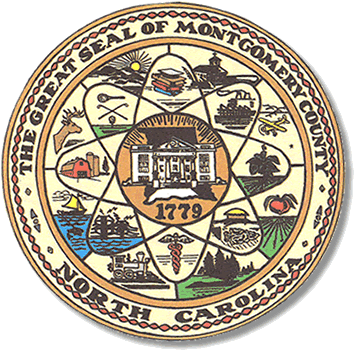           Mary Cagle, ChairmanJohn Adams, Vice ChairDemond Hairston, Secretary								                                                   Dree Wynkoop, Member						              			          Debbie Burris, MemberBOARD MEETING MINUTESAugust 20, 20196:00 p.m.The Montgomery County Board of Elections (BOE) met Tuesday, July 9, 2019 at 5:30 p.m. at the BOE Office at 327 Main St in Troy, NC.  Present were: Dree Wynkoop, Demond Hairston, Debbie Burris, and Mary Cagle and John Adams. Also present was the Director of Elections, Rhonda Johnson, Deputy Director Kim Batten and Republican Party Chair, Deanne Brown.   Mary Cagle called the meeting to order at 6:04 p.m.  There were no public comments.   With none, the board moved on to next item on agenda.Dree Wynkoop motioned the July 2019 minutes be approved.  Mary Cagle seconded the motion.  All approved and the motion carried.Deanne Brown presented the board with a list of the Appointed Judges from the Republican Party. She had tried to email in the list but the email failed. She left the meeting shortly after that.    The Board members discussed the One Stop hours and locations. They decided to have Early voting from 8:00 am – 5:00 pm, October 16 – 18, October 21-25, and October 28- November 1 at the Board of Elections office on N Main Street in Troy.  John Adams made a motion to approve the Early voting plan, Dree Wynkoop seconded the motion.  All in favor and the motion passed.Rhonda Johnson advised board they need to review the precincts lines and decide if they want to make changes to any of the locations or eliminate some locations. She said The NC State Board is asking for this information from each county. She told the Board members that she has a program on her desktop that she has to go into and make suggested changes and updates. She asked if the Board would like to come in and stand with her to look at the maps but it was decided that it would be too much trouble with 6 of us hovering around one small computer screen.  John Adams requested precinct maps be emailed to the board. They can look at the precincts lines at their leisure and talk about it ion during the next meeting.With no further business at hand, John Adams motioned to adjourn the meeting with a second from Dree Wynkoop.  All in favor and the meeting adjourn at 6:38p.m.________________________________________   CHAIRMAN________________________________________ VICE CHAIR________________________________________ SECRETARY________________________________________   MEMBER________________________________________   MEMBERMontgomery County Board of Elections